CARDÁPIO ENSINO FUNDAMENTAL INTOLERANTES – ABRIL 2022CARDÁPIO ENSINO FUNDAMENTAL INTOLERANTES – ABRIL 2022CARDÁPIO ENSINO FUNDAMENTAL INTOLERANTES – ABRIL 2022CARDÁPIO ENSINO FUNDAMENTAL INTOLERANTES – ABRIL 2022CARDÁPIO ENSINO FUNDAMENTAL INTOLERANTES – ABRIL 2022CARDÁPIO ENSINO FUNDAMENTAL INTOLERANTES – ABRIL 2022CARDÁPIO ENSINO FUNDAMENTAL INTOLERANTES – ABRIL 2022CARDÁPIO ENSINO FUNDAMENTAL INTOLERANTES – ABRIL 2022CARDÁPIO ENSINO FUNDAMENTAL INTOLERANTES – ABRIL 20221. SEMANARefeiçãoHorárioSEGUNDATERÇAQUARTAQUINTAQUINTASEXTA1. SEMANARefeiçãoHorário04/abr05/abr06/abr07/abr07/abr08/abr1. SEMANALanche da manhã e Lanche da tarde10:00hrs e 15:15hrs*Sopa de feijão preto, macarrão DE ARROZ SEM GLÚTEN e legumes *Risoto de frango e legumes* Salada (tomate + pepino)*Fruta (maçã) *Sagu com creme de pudim COM LEITE SEM LACTOSE*Fruta (banana)*Polenta cremosa, carne de panela em molho*Salada de repolho e cenoura *Fruta (manga)*Polenta cremosa, carne de panela em molho*Salada de repolho e cenoura *Fruta (manga)*Pão SEM GLÚTEN com GELEIA DE FRUTAS* Suco ou chá*Fruta (mamão)OBSERVAÇÕES: 1) Os cardápios poderão ser modificados em situações de urgência e dificuldade no recebimento de gêneros alimentares, por orientação e autorização da nutricionista. 2) Devem ser servidas no mínimo DOIS tipos de saladas no dia, preferencialmente uma cozida e uma crua/folhosas.3) Deve ser comunicado a nutricionista urgentemente sobre a falta de qualquer item que afete a execução do cardápio.OBSERVAÇÕES: 1) Os cardápios poderão ser modificados em situações de urgência e dificuldade no recebimento de gêneros alimentares, por orientação e autorização da nutricionista. 2) Devem ser servidas no mínimo DOIS tipos de saladas no dia, preferencialmente uma cozida e uma crua/folhosas.3) Deve ser comunicado a nutricionista urgentemente sobre a falta de qualquer item que afete a execução do cardápio.OBSERVAÇÕES: 1) Os cardápios poderão ser modificados em situações de urgência e dificuldade no recebimento de gêneros alimentares, por orientação e autorização da nutricionista. 2) Devem ser servidas no mínimo DOIS tipos de saladas no dia, preferencialmente uma cozida e uma crua/folhosas.3) Deve ser comunicado a nutricionista urgentemente sobre a falta de qualquer item que afete a execução do cardápio.OBSERVAÇÕES: 1) Os cardápios poderão ser modificados em situações de urgência e dificuldade no recebimento de gêneros alimentares, por orientação e autorização da nutricionista. 2) Devem ser servidas no mínimo DOIS tipos de saladas no dia, preferencialmente uma cozida e uma crua/folhosas.3) Deve ser comunicado a nutricionista urgentemente sobre a falta de qualquer item que afete a execução do cardápio.OBSERVAÇÕES: 1) Os cardápios poderão ser modificados em situações de urgência e dificuldade no recebimento de gêneros alimentares, por orientação e autorização da nutricionista. 2) Devem ser servidas no mínimo DOIS tipos de saladas no dia, preferencialmente uma cozida e uma crua/folhosas.3) Deve ser comunicado a nutricionista urgentemente sobre a falta de qualquer item que afete a execução do cardápio.OBSERVAÇÕES: 1) Os cardápios poderão ser modificados em situações de urgência e dificuldade no recebimento de gêneros alimentares, por orientação e autorização da nutricionista. 2) Devem ser servidas no mínimo DOIS tipos de saladas no dia, preferencialmente uma cozida e uma crua/folhosas.3) Deve ser comunicado a nutricionista urgentemente sobre a falta de qualquer item que afete a execução do cardápio.OBSERVAÇÕES: 1) Os cardápios poderão ser modificados em situações de urgência e dificuldade no recebimento de gêneros alimentares, por orientação e autorização da nutricionista. 2) Devem ser servidas no mínimo DOIS tipos de saladas no dia, preferencialmente uma cozida e uma crua/folhosas.3) Deve ser comunicado a nutricionista urgentemente sobre a falta de qualquer item que afete a execução do cardápio.Nutricionista: Thaís Mariani BeeCRN 10 4103Nutricionista: Thaís Mariani BeeCRN 10 4103CARDÁPIO ENSINO FUNDAMENTAL INTOLERANTES – ABRIL 2022CARDÁPIO ENSINO FUNDAMENTAL INTOLERANTES – ABRIL 2022CARDÁPIO ENSINO FUNDAMENTAL INTOLERANTES – ABRIL 2022CARDÁPIO ENSINO FUNDAMENTAL INTOLERANTES – ABRIL 2022CARDÁPIO ENSINO FUNDAMENTAL INTOLERANTES – ABRIL 2022CARDÁPIO ENSINO FUNDAMENTAL INTOLERANTES – ABRIL 2022CARDÁPIO ENSINO FUNDAMENTAL INTOLERANTES – ABRIL 2022CARDÁPIO ENSINO FUNDAMENTAL INTOLERANTES – ABRIL 2022CARDÁPIO ENSINO FUNDAMENTAL INTOLERANTES – ABRIL 20222. SEMANARefeiçãoHorárioSEGUNDATERÇAQUARTAQUINTAQUINTASEXTA2. SEMANARefeiçãoHorário11/abr12/abr13/abr14/abr14/abr15/abr2. SEMANALanche da manhã e Lanche da tarde10:00hrs e 15:15hrs*Sopa de legumes, macarrão de arroz sem glúeten e frango (sobrecoxa)*Quirera com frango em molho (sassami) *Salada de: beterraba + tomate*Fruta (maçã)*Creme SEM GLUTEN E LACTOSE de pudim com aveia *Biscoitos diversos SEM GLÚTEN E LACTOSE*Fruta (banana)*Cachorro-quente COM PÃO SEM GLÚTEN* Chá de ervas*Fruta (melancia)FESTA PÁSCOA*Cachorro-quente COM PÃO SEM GLÚTEN* Chá de ervas*Fruta (melancia)FESTA PÁSCOAFERIADOOBSERVAÇÕES: 1) Os cardápios poderão ser modificados em situações de urgência e dificuldade no recebimento de gêneros alimentares, por orientação e autorização da nutricionista. 2) Devem ser servidas no mínimo DOIS tipos de saladas no dia, preferencialmente uma cozida e uma crua/folhosas.3) Deve ser comunicado a nutricionista urgentemente sobre a falta de qualquer item que afete a execução do cardápio.OBSERVAÇÕES: 1) Os cardápios poderão ser modificados em situações de urgência e dificuldade no recebimento de gêneros alimentares, por orientação e autorização da nutricionista. 2) Devem ser servidas no mínimo DOIS tipos de saladas no dia, preferencialmente uma cozida e uma crua/folhosas.3) Deve ser comunicado a nutricionista urgentemente sobre a falta de qualquer item que afete a execução do cardápio.OBSERVAÇÕES: 1) Os cardápios poderão ser modificados em situações de urgência e dificuldade no recebimento de gêneros alimentares, por orientação e autorização da nutricionista. 2) Devem ser servidas no mínimo DOIS tipos de saladas no dia, preferencialmente uma cozida e uma crua/folhosas.3) Deve ser comunicado a nutricionista urgentemente sobre a falta de qualquer item que afete a execução do cardápio.OBSERVAÇÕES: 1) Os cardápios poderão ser modificados em situações de urgência e dificuldade no recebimento de gêneros alimentares, por orientação e autorização da nutricionista. 2) Devem ser servidas no mínimo DOIS tipos de saladas no dia, preferencialmente uma cozida e uma crua/folhosas.3) Deve ser comunicado a nutricionista urgentemente sobre a falta de qualquer item que afete a execução do cardápio.OBSERVAÇÕES: 1) Os cardápios poderão ser modificados em situações de urgência e dificuldade no recebimento de gêneros alimentares, por orientação e autorização da nutricionista. 2) Devem ser servidas no mínimo DOIS tipos de saladas no dia, preferencialmente uma cozida e uma crua/folhosas.3) Deve ser comunicado a nutricionista urgentemente sobre a falta de qualquer item que afete a execução do cardápio.OBSERVAÇÕES: 1) Os cardápios poderão ser modificados em situações de urgência e dificuldade no recebimento de gêneros alimentares, por orientação e autorização da nutricionista. 2) Devem ser servidas no mínimo DOIS tipos de saladas no dia, preferencialmente uma cozida e uma crua/folhosas.3) Deve ser comunicado a nutricionista urgentemente sobre a falta de qualquer item que afete a execução do cardápio.OBSERVAÇÕES: 1) Os cardápios poderão ser modificados em situações de urgência e dificuldade no recebimento de gêneros alimentares, por orientação e autorização da nutricionista. 2) Devem ser servidas no mínimo DOIS tipos de saladas no dia, preferencialmente uma cozida e uma crua/folhosas.3) Deve ser comunicado a nutricionista urgentemente sobre a falta de qualquer item que afete a execução do cardápio.Nutricionista: Thaís Mariani BeeCRN 10 4103Nutricionista: Thaís Mariani BeeCRN 10 4103CARDÁPIO ENSINO FUNDAMENTAL INTOLERANTES – ABRIL 2022CARDÁPIO ENSINO FUNDAMENTAL INTOLERANTES – ABRIL 2022CARDÁPIO ENSINO FUNDAMENTAL INTOLERANTES – ABRIL 2022CARDÁPIO ENSINO FUNDAMENTAL INTOLERANTES – ABRIL 2022CARDÁPIO ENSINO FUNDAMENTAL INTOLERANTES – ABRIL 2022CARDÁPIO ENSINO FUNDAMENTAL INTOLERANTES – ABRIL 2022CARDÁPIO ENSINO FUNDAMENTAL INTOLERANTES – ABRIL 2022CARDÁPIO ENSINO FUNDAMENTAL INTOLERANTES – ABRIL 2022CARDÁPIO ENSINO FUNDAMENTAL INTOLERANTES – ABRIL 20223. SEMANARefeiçãoHorárioSEGUNDATERÇAQUARTAQUINTAQUINTASEXTA3. SEMANARefeiçãoHorário18/abr19/abr20/abr21/abr21/abr22/abr3. SEMANALanche da manhã e Lanche da tarde10:00hrs e 15:15hrs* Sopa de legumes, arroz, carne bovina (acém)*Macarrão SEM GLÚTEN com frango em molho (sassami)*Salada de repolho + cenoura*Fruta (maçã)* Chá ou suco+ biscoitos*Fruta (banana)FERIADOFERIADO*Arroz + feijão+Farofa de couve e biju*Salada de alface*Fruta (abacaxi)OBSERVAÇÕES: 1) Os cardápios poderão ser modificados em situações de urgência e dificuldade no recebimento de gêneros alimentares, por orientação e autorização da nutricionista. 2) Devem ser servidas no mínimo DOIS tipos de saladas no dia, preferencialmente uma cozida e uma crua/folhosas.3) Deve ser comunicado a nutricionista urgentemente sobre a falta de qualquer item que afete a execução do cardápio.OBSERVAÇÕES: 1) Os cardápios poderão ser modificados em situações de urgência e dificuldade no recebimento de gêneros alimentares, por orientação e autorização da nutricionista. 2) Devem ser servidas no mínimo DOIS tipos de saladas no dia, preferencialmente uma cozida e uma crua/folhosas.3) Deve ser comunicado a nutricionista urgentemente sobre a falta de qualquer item que afete a execução do cardápio.OBSERVAÇÕES: 1) Os cardápios poderão ser modificados em situações de urgência e dificuldade no recebimento de gêneros alimentares, por orientação e autorização da nutricionista. 2) Devem ser servidas no mínimo DOIS tipos de saladas no dia, preferencialmente uma cozida e uma crua/folhosas.3) Deve ser comunicado a nutricionista urgentemente sobre a falta de qualquer item que afete a execução do cardápio.OBSERVAÇÕES: 1) Os cardápios poderão ser modificados em situações de urgência e dificuldade no recebimento de gêneros alimentares, por orientação e autorização da nutricionista. 2) Devem ser servidas no mínimo DOIS tipos de saladas no dia, preferencialmente uma cozida e uma crua/folhosas.3) Deve ser comunicado a nutricionista urgentemente sobre a falta de qualquer item que afete a execução do cardápio.OBSERVAÇÕES: 1) Os cardápios poderão ser modificados em situações de urgência e dificuldade no recebimento de gêneros alimentares, por orientação e autorização da nutricionista. 2) Devem ser servidas no mínimo DOIS tipos de saladas no dia, preferencialmente uma cozida e uma crua/folhosas.3) Deve ser comunicado a nutricionista urgentemente sobre a falta de qualquer item que afete a execução do cardápio.OBSERVAÇÕES: 1) Os cardápios poderão ser modificados em situações de urgência e dificuldade no recebimento de gêneros alimentares, por orientação e autorização da nutricionista. 2) Devem ser servidas no mínimo DOIS tipos de saladas no dia, preferencialmente uma cozida e uma crua/folhosas.3) Deve ser comunicado a nutricionista urgentemente sobre a falta de qualquer item que afete a execução do cardápio.OBSERVAÇÕES: 1) Os cardápios poderão ser modificados em situações de urgência e dificuldade no recebimento de gêneros alimentares, por orientação e autorização da nutricionista. 2) Devem ser servidas no mínimo DOIS tipos de saladas no dia, preferencialmente uma cozida e uma crua/folhosas.3) Deve ser comunicado a nutricionista urgentemente sobre a falta de qualquer item que afete a execução do cardápio.Nutricionista: Thaís Mariani BeeCRN 10 4103Nutricionista: Thaís Mariani BeeCRN 10 4103CARDÁPIO ENSINO FUNDAMENTAL INTOLERANTES – ABRIL 2022CARDÁPIO ENSINO FUNDAMENTAL INTOLERANTES – ABRIL 2022CARDÁPIO ENSINO FUNDAMENTAL INTOLERANTES – ABRIL 2022CARDÁPIO ENSINO FUNDAMENTAL INTOLERANTES – ABRIL 2022CARDÁPIO ENSINO FUNDAMENTAL INTOLERANTES – ABRIL 2022CARDÁPIO ENSINO FUNDAMENTAL INTOLERANTES – ABRIL 2022CARDÁPIO ENSINO FUNDAMENTAL INTOLERANTES – ABRIL 2022CARDÁPIO ENSINO FUNDAMENTAL INTOLERANTES – ABRIL 2022CARDÁPIO ENSINO FUNDAMENTAL INTOLERANTES – ABRIL 20224. SEMANARefeiçãoHorárioSEGUNDATERÇAQUARTAQUINTAQUINTASEXTA4. SEMANARefeiçãoHorário25/abr26/abr27/abr28/abr28/abr29/abr4. SEMANALanche da manhã e Lanche da tarde10:00hrs e 15:15hrs*Sopa de feijão, macarrão sem glúten e legumes*Risoto com carne de frango*Salada (repolho branco, roxo e brócolis)*Fruta (maçã)* Creme SEM GLUTEN E LACTOSE de pudim com aveia*Biscoitos diversos SEM GLÚTEN E LACTOSE*Fruta (banana)* Esfihas (feita sem ovos, com farinha sem glúten e leite sem lactose) chá *Fruta (laranja)* Esfihas (feita sem ovos, com farinha sem glúten e leite sem lactose) chá *Fruta (laranja)*Pão sem glúten com carne moída de frango* Chá ou suco*Fruta (mamão)OBSERVAÇÕES: 1) Os cardápios poderão ser modificados em situações de urgência e dificuldade no recebimento de gêneros alimentares, por orientação e autorização da nutricionista. 2) Devem ser servidas no mínimo DOIS tipos de saladas no dia, preferencialmente uma cozida e uma crua/folhosas.3) Deve ser comunicado a nutricionista urgentemente sobre a falta de qualquer item que afete a execução do cardápio.OBSERVAÇÕES: 1) Os cardápios poderão ser modificados em situações de urgência e dificuldade no recebimento de gêneros alimentares, por orientação e autorização da nutricionista. 2) Devem ser servidas no mínimo DOIS tipos de saladas no dia, preferencialmente uma cozida e uma crua/folhosas.3) Deve ser comunicado a nutricionista urgentemente sobre a falta de qualquer item que afete a execução do cardápio.OBSERVAÇÕES: 1) Os cardápios poderão ser modificados em situações de urgência e dificuldade no recebimento de gêneros alimentares, por orientação e autorização da nutricionista. 2) Devem ser servidas no mínimo DOIS tipos de saladas no dia, preferencialmente uma cozida e uma crua/folhosas.3) Deve ser comunicado a nutricionista urgentemente sobre a falta de qualquer item que afete a execução do cardápio.OBSERVAÇÕES: 1) Os cardápios poderão ser modificados em situações de urgência e dificuldade no recebimento de gêneros alimentares, por orientação e autorização da nutricionista. 2) Devem ser servidas no mínimo DOIS tipos de saladas no dia, preferencialmente uma cozida e uma crua/folhosas.3) Deve ser comunicado a nutricionista urgentemente sobre a falta de qualquer item que afete a execução do cardápio.OBSERVAÇÕES: 1) Os cardápios poderão ser modificados em situações de urgência e dificuldade no recebimento de gêneros alimentares, por orientação e autorização da nutricionista. 2) Devem ser servidas no mínimo DOIS tipos de saladas no dia, preferencialmente uma cozida e uma crua/folhosas.3) Deve ser comunicado a nutricionista urgentemente sobre a falta de qualquer item que afete a execução do cardápio.OBSERVAÇÕES: 1) Os cardápios poderão ser modificados em situações de urgência e dificuldade no recebimento de gêneros alimentares, por orientação e autorização da nutricionista. 2) Devem ser servidas no mínimo DOIS tipos de saladas no dia, preferencialmente uma cozida e uma crua/folhosas.3) Deve ser comunicado a nutricionista urgentemente sobre a falta de qualquer item que afete a execução do cardápio.OBSERVAÇÕES: 1) Os cardápios poderão ser modificados em situações de urgência e dificuldade no recebimento de gêneros alimentares, por orientação e autorização da nutricionista. 2) Devem ser servidas no mínimo DOIS tipos de saladas no dia, preferencialmente uma cozida e uma crua/folhosas.3) Deve ser comunicado a nutricionista urgentemente sobre a falta de qualquer item que afete a execução do cardápio.Nutricionista: Thaís Mariani BeeCRN 10 4103Nutricionista: Thaís Mariani BeeCRN 10 4103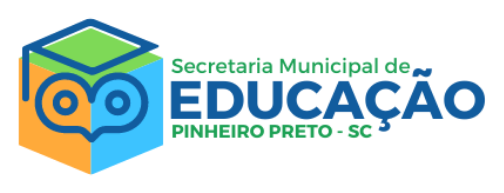 